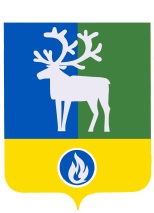 СЕЛЬСКОЕ ПОСЕЛЕНИЕ ПОЛНОВАТБЕЛОЯРСКИЙ РАЙОНХАНТЫ-МАНСИЙСКИЙ АВТОНОМНЫЙ ОКРУГ – ЮГРААДМИНИСРАЦИЯ СЕЛЬСКОГО ПОСЕЛЕНИЯ ПОЛНОВАТПОСТАНОВЛЕНИЕот 20 октября 2022 года	 № 101О внесении изменений в приложение 1 к постановлению администрации сельского поселения Полноват от 19 августа 2013 года №  74П о с т а н о в л я ю:1. Внести в приложение 1 «Состав комиссии администрации сельского поселения Полноват по рассмотрению уведомлений о проведении собраний, митингов, демонстраций, шествий и пикетирований на территории сельского поселения Полноват» к постановлению администрации сельского поселения Полноват от 19 августа 2013 года № 74 «О порядке рассмотрения  уведомлений о проведении публичных мероприятий на территории сельского поселения Полноват» изменение, изложив его в редакции согласно приложению к настоящему постановлению.2. Опубликовать настоящее постановление в бюллетене «Официальный вестник сельского поселения Полноват».  3. Настоящее постановление вступает в силу после его официального опубликования.Глава сельского поселения Полноват                                                                 М.В. СмердевПриложение к постановлению администрациисельского поселения Полноватот 20 октября 2022 года  № 101 Приложение 1к постановлению администрациисельского поселения Полноватот 19 августа 2013 года № 74С О С Т А Вкомиссии по рассмотрению уведомлений о проведении собраний,митингов, демонстраций, шествий и пикетирований на территориисельского поселения Полноват ________________Заместитель главы муниципального образования, заведующий сектором администрации сельского поселения Полноват, председатель комиссии;Заместитель главы муниципального образования, заведующий сектором администрации сельского поселения Полноват, председатель комиссии;Заместитель главы муниципального образования, заведующий сектором администрации сельского поселения Полноват, председатель комиссии;заведующий сектором организационной деятельности администрации сельского поселения Полноват, заместитель председателя комиссии;заведующий сектором организационной деятельности администрации сельского поселения Полноват, заместитель председателя комиссии;заведующий сектором организационной деятельности администрации сельского поселения Полноват, заместитель председателя комиссии;ведущий специалист сектора муниципального хозяйства администрации сельского поселения Полноват, секретарь комиссии;ведущий специалист сектора муниципального хозяйства администрации сельского поселения Полноват, секретарь комиссии;ведущий специалист сектора муниципального хозяйства администрации сельского поселения Полноват, секретарь комиссии;Члены комиссии:ведущий специалист сектора организационной деятельности администрации сельского поселения Полноват;ведущий специалист сектора организационной деятельности администрации сельского поселения Полноват;ведущий специалист сектора организационной деятельности администрации сельского поселения Полноват;делопроизводитель сектора организационной деятельности администрации сельского поселения Полноват.делопроизводитель сектора организационной деятельности администрации сельского поселения Полноват.делопроизводитель сектора организационной деятельности администрации сельского поселения Полноват.